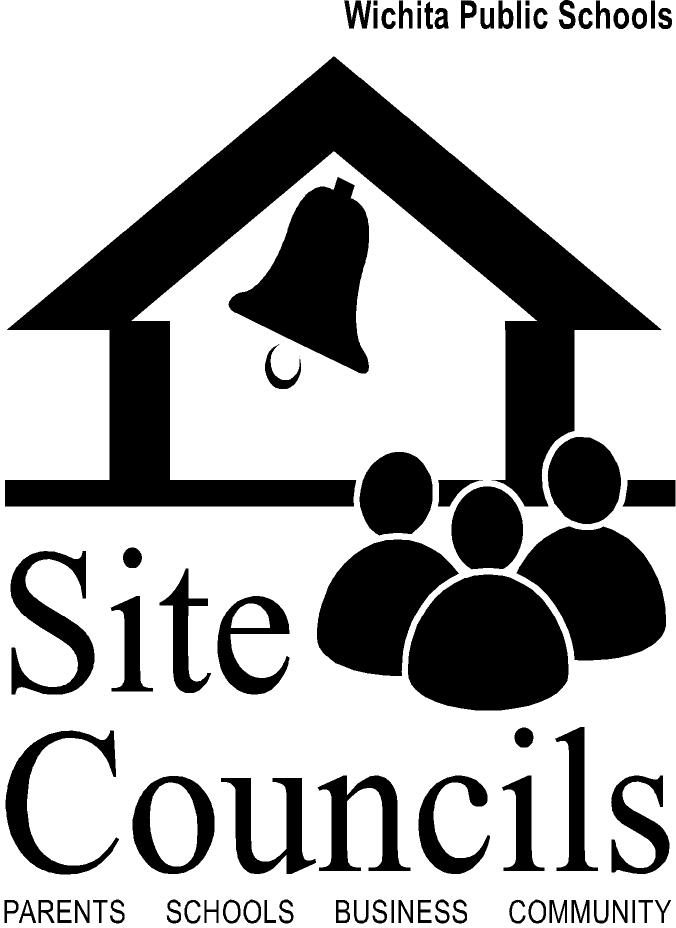 Usando la siguiente escala, marque con qué frecuencia ocurre lo siguiente en su Concilio Escolar. NS = No Seguro   1 = Nunc  5 = SiempreComo miembro del Concilio Escolar, ¿entiende el  papel del Concilio Escolar? 	NS    	1	2	 3    	4	 5Los nuevos miembros del Concilio Escolar participan  	NS	1	2	3	4	5en una sesión de orientación.Nuestras juntas del Concilio Escolar están establecidas 		NS	1	2	3	4	5a un horario que permite la mayor participación de 			todos sus miembros.Pedimos y apoyamos la completa participación  de todos		NS	1	2	3	4	5los miembros durante las juntas del Concilio Escolar.Podemos sacar y discutir los temas difíciles  		NS	1	2	3	4	5que afectan los logros de los estudiantes y la mejora 			de la escuela. Dedicamos un tiempito después de las juntas para 		NS	1	2	3	4	5compartir nuestra percepción de cómo trabajamos juntos 			para conseguir nuestros objetivos e identificamos algunos 			aspectos que podemos mejorar en nuestras siguientes juntas.Intentamos asegurarnos que se han considerado y  		NS	1	2	3	4	5valorado una serie de ideas antes de tomar  			decisiones importantes.Salimos de cada junta con un entendimiento claro 		NS	1	2	3	4	5de los asuntos tratados, los compromisos a tomar, las decisiones claves y los pasos a seguir. Usamos datos que reflejan el rendimiento de los 		NS	1	2	3	4	5estudiantes y la escuela como base de nuestra 	planificación. Comentarios o Sugerencias: